     Наверное каждый человек сталкивался с ситуацией когда при оформлении/переоформлении своей дебитовой карты Вам предлагают оформить кредитную.      Зачастую граждане ее оформляют просто так, без какой-либо необходимости,  на случай «а вдруг пригодится», а иногда по причине того, что не могут отказать настойчивому менеджеру банка, который сообщил, что «кредитная карта уже одобрена и выпущена специально для Вас и даже если Вы ей еще никогда не пользовались, то стоит начать, так как это очень удобно и выгодно».     Конечно же не стоит оформлять кредитные карты просто так, без необходимости по следующим причинам:- может взиматься комиссия за обслуживание, даже если Вы не пользуетесь кредитной картой;-у карты могут быть ежемесячные списания, например, за мобильный банкинг, которые будут считаться расходами, на которые будут начисляться проценты и штрафы;-открытая кредитная карта – соблазн потратить больше, чем планировалось, без острой необходимости;-кредитную карту можно потерять вследствие чего, ей могут воспользоваться мошенники.      Однако, при получении кредитной карты, не стоит забывать о том, что это такой же кредит, как и все остальные, в связи с чем, перед оформлением кредитной карты нужно внимательно читать условия договора. Очень часто за обслуживание кредитной карты  деньги не списываются при выполнении определенных, предусмотренных договором условий – например, при трате определенной суммы в месяц. Но существуют карты и с обязательной комиссией за обслуживание. Эти нюансы необходимо помнить. А при использовании внимательно следить  за графиком платежей и не допускать просрочек, во избежание штрафных санкций со стороны банка. Обращаем Ваше внимание, что даже незначительные задолженности или просрочки по кредитным картам – это быстрый способ испортить свою кредитную историю.       Нередко бывают ситуации, когда кредитная карта оформлена, но не используется ее держателем или потребителя не устроили условия обслуживания карты или общий уровень сервиса банка. В подобной ситуации возникает вполне логичное желание закрыть кредитный продукт, но не все знают, как это правильно сделать.     Решение о закрытии карты принимается потребителем либо до ее активации, либо в процессе ее использования либо после истечения срока действия.     Если получили карту, но не активировали ее.     Порядок действий по закрытию кредитной карты и привязанного к ней счета определяется правилами конкретного банка. В большинстве случаев активация – это завершающее действие при оформлении кредитной карты и договор считается действующим только после активации.    Чаще всего неактивированные кредитки не нуждаются в официальном закрытии, но исключения могут быть.     Например, если договор подписан, а правилами банка предусмотрена автоматическая активация карты или ее активировали уже при выдаче, то единственный вариант закрытия карты — оформление официального закрытия кредитного счета. И не важно, пользовались вы деньгами или нет.В таком случае необходимо обратиться на горячую линию банка и уточнить информацию о порядке ваших действий по закрытию карты. Как закрыть карту после ее активации     Закрытие кредитной карты чаще всего проводится только в офисе банка. Исключение составляют случаи, когда офис банка отсутствует  в Вашем городе и банк ведет дистанционное обслуживание клиентов.     Соответственно, Вам необходимо прийти в отделение банка с паспортом и заполнить заявление на закрытие кредитной карты и карточного счета на бланке, предоставленном сотрудником (менеджером). Если на балансе карты долг, то тогда необходимо внести соответствующую сумму. Кроме того, необходимо отключить все платные сервисы и дополнительные услуги (или указать об этом в письменном заявлении о закрытии кредитной карты). Если этого не сделать, то на карте может появиться долг, закрытие карты затянется.     Далее, следует дождаться официального закрытия кредитной карты, такая процедура занимает 1-2 месяца и зависит от правил конкретного банка. Этот период необходим кредитной организации для выявления неучтенных операций.     По истечении установленного времени необходимо забрать справку о закрытии кредитного счета, что подтвердит отсутствие задолженности на случай необоснованных финансовых претензий со стороны банка.     Если срок действия кредитной карты истекМногие пользователи кредитных карт полагают, что после истечения срока действия кредитная карта перестает действовать автоматически. Но это может быть не так. В связи с чем, нужно внимательно читать договор, в котором может быть предусмотрена автоматическая пролонгация. В связи с чем, когда срок действия карты закончился и Вы решили ее не продлевать, а просто выбросили карту и забыли об этом, то это также может привести к просрочке, так как с автоматически перевыпущенной карты могут списывать комиссии. Потребитель может узнать о долге только тогда, когда банк обратиться для взыскания долга в суд. Во избежание подобных ситуаций, если вы перестали пользоваться кредитной картой, то необходимо это сделать лично, а также получить справку о полном погашении задолженности.Стоит помнить, что кредитная карта  - это всегда искушение воспользоваться заемными средствами, без прямой необходимости, в связи с чем, лучше избегать импульсивных трат, и планировать покупки заблаговременно.	Информация подготовлена специалистами отделения защиты прав потребителей – консультационного центра с использованием СПС «Консультант Плюс».Ждем Вас по адресам:ФБУЗ «Центр гигиены и эпидемиологиив Иркутской области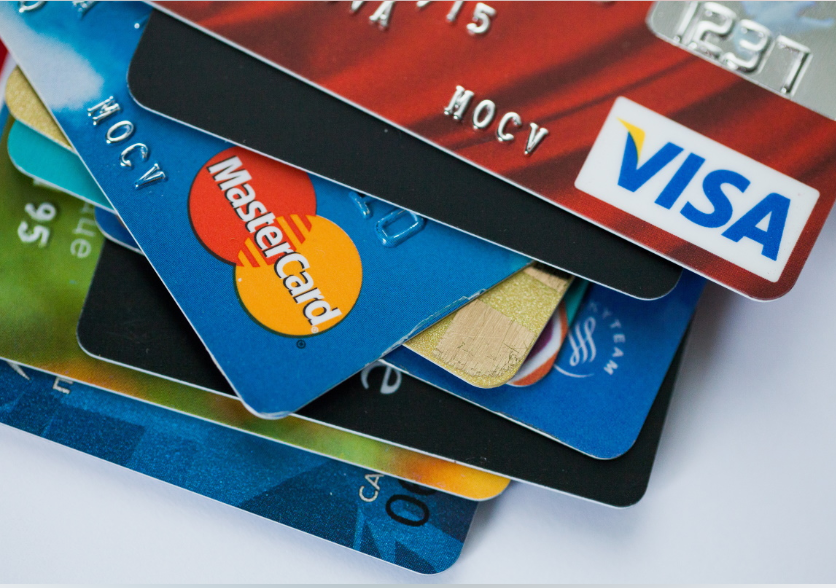 НЕИСПОЛЬЗУЕМЫЕ КРЕДИТНЫЕ КАРТЫ: ЗАКРЫТЬ ИЛИ ОСТАВИТЬ. Консультационный центр и пунктыпо защите прав потребителейЕдиный консультационный центр Роспотребнадзора –8-800-555-49-43г.Иркутск, ул.Трилиссера, 51,   8(395-2)22-23-88  Пушкина, 8,   8(395-2)63-66-22 zpp@sesoirk.irkutsk.ru.г.Ангарск, 95 кв. д.17   тел.8(395-5) 67-55-22 ffbuz-angarsk@yandex.ruг.Усолье-Сибирское, ул.Ленина, 73                           тел.8(395-43) 6-79-24 ffbuz-usolie-sibirskoe@yandex.ruг.Черемхово, ул.Плеханова, 1, тел.8(395-46) 5-66-38; ffbuz-cheremxovo@yandex.ruг.Саянск, мкр.Благовещенский, 5Ател. 8(395-53) 5-24-89ffbuz-sayansk@yandex.ruп.Залари  (обращаться в г.Иркутск)г.Тулун(обращаться в г.Иркутск)г.Нижнеудинск, ул.Энгельса, 8                                    тел.8(395-57)7-09-53, ffbuz-nizhneudinsk@yandex.ru, г.Тайшет,ул.Старобазарная, 3-1н ,                                         тел. 8(395-63) 5-35-37;ffbuz-taishet@yandex.ruг.Братск(обращаться в г.Иркутск)г.Железногорск-Илимский, (обращаться в г.Иркутск, г.Усть-Кут)г.Усть-Илимск, лечебная зона, 6                                        тел.8(395-35) 6-44-46;ffbuz-u-ilimsk@yandex.ruг.Усть-Кут, ул.Кирова, 91, тел.8(395-65) 5-26-44;  ffbuz-u-kut@yandex.ruп.Усть-Ордынский, пер.1 Октябрьский, 15 тел. 8 (395-41) 3-10-78, ffbuz-u-obao@yandex.ru